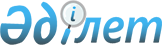 Ақтөбе облысында меншікке немесе жер пайдалануға берілетін ауыл шаруашылығы мақсатындағы жер учаскелерінің ең аз мөлшерлері туралыБірлескен Ақтөбе облыстық әкімдігінің 2010 жылғы 9 сәуірдегі № 109 қаулысы және Ақтөбе облыстық мәслихатының 2010 жылғы 9 сәуірдегі № 297 шешімі. Ақтөбе облысының Әділет департаментінде 2010 жылғы 4 мамырда № 3332 тіркелді.
      Қазақстан Республикасының 2003 жылғы 20 маусымдағы № 442 Жер Кодексінің 50-бабының 5-тармағына, "Қазақстан Республикасындағы жергілікті мемлекеттік басқару және өзін-өзі басқару туралы" Қазақстан Республикасының 2001 жылғы 23 қаңтардағы № 148 Заңының 6-бабының 1-тармағының 13) тармақшасына және 27-бабының 1-тармағының 8) тармақшасына сәйкес облыс әкімдігі ҚАУЛЫ ЕТЕДІ және облыстық мәслихат ШЕШІМ ЕТЕДІ:
      1. Ақтөбе облысында жергілікті жағдайларға және көрсетілген жерді пайдалану ерекшеліктеріне байланысты меншікке немесе жер пайдалануға берілетін ауыл шаруашылығы мақсатындағы жер учаскелерінің ең аз мөлшелері қосымшаға сәйкес белгіленсін.
      2. Ақтөбе қаласы және аудандардың әкімдері, "Ақтөбе облысының жер қатынастары басқармасы" ММ (М.Н.Жекеев) әкімдіктің осы қаулысы мен мәслихаттың шешімінің бұлжытпай орындалуын қамтамасыз етсін.
      3. Әкімдіктің осы қаулысы және мәслихаттың шешімі алғаш ресми жарияланғаннан кейін күнтізбелік он күн өткен соң қолданысқа енгізіледі. Ақтөбе облысында жергілікті жағдайларға және көрсетілген жерді пайдалану ерекшеліктеріне байланысты меншікке немесе жер пайдалануға берілетін ауыл шаруашылығы мақсатындағы жер учаскелерінің ең аз мөлшерлері
      Ескерту. Қосымшаға өзгерістер енгізілді – Ақтөбе облысы әкімдігінің 15.08.2018 № 376 қаулысымен және Ақтөбе облыстық мәслихатының 15.08.2018 № 322 шешімімен (алғашқы ресми жарияланған күнінен кейін күнтізбелік он күн өткен соң қолданысқа енгізіледі).
      (гектар)
      кестенің жалғасы
      кестенің жалғасы
					© 2012. Қазақстан Республикасы Әділет министрлігінің «Қазақстан Республикасының Заңнама және құқықтық ақпарат институты» ШЖҚ РМК
				
      Облыс әкімі 

Е.САҒЫНДЫҚОВ

      Облыстық мәслихаттың хатшысы 

Б.ОРДАБАЕВ

      Облыстық мәслихаттың 
сессия төрағасы 

Б.АМАНБАЕВ
2010 жылғы 9 сәуірдегі № 109
облыс әкімдігінің қаулысына және № 297
облыстық мәслихаттың шешіміне
қосымша
Рет саны
Аудандардың және қаланың атауы
Ауыл шаруашылығы мақсатындағы жер учаскелерінің бір әкімшілік ауданның (қаланың) аумағындағы ең аз мөлшері, олар болуы мүмкін:
Ауыл шаруашылығы мақсатындағы жер учаскелерінің бір әкімшілік ауданның (қаланың) аумағындағы ең аз мөлшері, олар болуы мүмкін:
Ауыл шаруашылығы мақсатындағы жер учаскелерінің бір әкімшілік ауданның (қаланың) аумағындағы ең аз мөлшері, олар болуы мүмкін:
Ауыл шаруашылығы мақсатындағы жер учаскелерінің бір әкімшілік ауданның (қаланың) аумағындағы ең аз мөлшері, олар болуы мүмкін:
Рет саны
Аудандардың және қаланың атауы
жеке меншік құқығымен
жеке меншік құқығымен
жеке меншік құқығымен
жеке меншік құқығымен
Рет саны
Аудандардың және қаланың атауы
Қазақстан Республикасының азаматында шаруа (фермер) қожалығын жүргізу үшін
Қазақстан Республикасының азаматында шаруа (фермер) қожалығын жүргізу үшін
Қазақстан Республикасының мемлекеттік емес заңды тұлғасында және оған аффилиирленген тұлғаларда тауарлы ауыл шаруашылығы өндірісін жүргізу үшін
Қазақстан Республикасының мемлекеттік емес заңды тұлғасында және оған аффилиирленген тұлғаларда тауарлы ауыл шаруашылығы өндірісін жүргізу үшін
барлығы
соның ішінде суармалы
барлығы
соның ішінде суармалы
1.
Әйтеке би
90
1
900
10
2.
Алға 
30
1
300
10
3.
Байғанин
200
1
2000
10
4.
Ырғыз
150
1
1500
10
5.
Қарғалы
80
1
800
10
6.
Қобда
40
1
400
10
7.
Мәртөк
20
1
200
10
8.
Мұғалжар
40
1
400
10
9.
Темір
50
1
500
10
10.
Ойыл
50
1
500
10
11.
Хромтау
40
1
400
10
12.
Шалқар
190
1
1900
10
13.
Ақтөбе қаласы
15
1
150
10
Рет саны
Аудандардың және қаланың атауы
Ауыл шаруашылығы мақсатындағы жер учаскелерінің бір әкімшілік ауданның (қаланың) аумағындағы ең аз мөлшері, олар болуы мүмкін:
Ауыл шаруашылығы мақсатындағы жер учаскелерінің бір әкімшілік ауданның (қаланың) аумағындағы ең аз мөлшері, олар болуы мүмкін:
Ауыл шаруашылығы мақсатындағы жер учаскелерінің бір әкімшілік ауданның (қаланың) аумағындағы ең аз мөлшері, олар болуы мүмкін:
Ауыл шаруашылығы мақсатындағы жер учаскелерінің бір әкімшілік ауданның (қаланың) аумағындағы ең аз мөлшері, олар болуы мүмкін:
Рет саны
Аудандардың және қаланың атауы
мерзімі 49 жылға дейін уақытша өтеулі жер пайдалану құқығымен 
мерзімі 49 жылға дейін уақытша өтеулі жер пайдалану құқығымен 
мерзімі 49 жылға дейін уақытша өтеулі жер пайдалану құқығымен 
мерзімі 49 жылға дейін уақытша өтеулі жер пайдалану құқығымен 
Рет саны
Аудандардың және қаланың атауы
Қазақстан Республикасының азаматында шаруа (фермер) қожалығын жүргізу үшін
Қазақстан Республикасының азаматында шаруа (фермер) қожалығын жүргізу үшін
Қазақстан Республикасының мемлекеттік емес заңды тұлғасында және оған аффилиирленген тұлғаларда тауарлы ауыл шаруашылығы өндірісін жүргізу үшін
Қазақстан Республикасының мемлекеттік емес заңды тұлғасында және оған аффилиирленген тұлғаларда тауарлы ауыл шаруашылығы өндірісін жүргізу үшін
барлығы
соның ішінде суармалы
барлығы
соның ішінде суармалы
1.
Әйтеке би
90
1
900
10
2.
Алға 
30
1
300
10
3.
Байғанин
200
1
2000
10
4.
Ырғыз
150
1
1500
10
5.
Қарғалы
80
1
800
10
6.
Қобда
40
1
400
10
7.
Мәртөк
20
1
200
10
8.
Мұғалжар
40
1
400
10
9.
Темір
50
1
500
10
10.
Ойыл
50
1
500
10
11.
Хромтау
40
1
400
10
12.
Шалқар
190
1
1900
10
13.
Ақтөбе қаласы
15
1
150
10
Рет саны
Аудандардың және қаланың атауы
Ауыл шаруашылығы мақсатындағы жер учаскелерінің бір әкімшілік ауданның (қаланың) аумағындағы ең аз мөлшері, олар болуы мүмкін:
Ауыл шаруашылығы мақсатындағы жер учаскелерінің бір әкімшілік ауданның (қаланың) аумағындағы ең аз мөлшері, олар болуы мүмкін:
Ауыл шаруашылығы мақсатындағы жер учаскелерінің бір әкімшілік ауданның (қаланың) аумағындағы ең аз мөлшері, олар болуы мүмкін:
Ауыл шаруашылығы мақсатындағы жер учаскелерінің бір әкімшілік ауданның (қаланың) аумағындағы ең аз мөлшері, олар болуы мүмкін:
Рет саны
Аудандардың және қаланың атауы
мерзімі 10 жылға дейін уақытша өтеулі жер пайдалану құқығымен 
мерзімі 10 жылға дейін уақытша өтеулі жер пайдалану құқығымен 
мерзімі 10 жылға дейін уақытша өтеулі жер пайдалану құқығымен 
мерзімі 10 жылға дейін уақытша өтеулі жер пайдалану құқығымен 
Рет саны
Аудандардың және қаланың атауы
шетелдіктерде, азаматтығы жоқ адамдарда тауарлы ауыл шаруашылығы өндірісін жүргізу үшін 
шетелдіктерде, азаматтығы жоқ адамдарда тауарлы ауыл шаруашылығы өндірісін жүргізу үшін 
шетелдік заңды тұлғаларда тауарлы ауыл шаруашылығы өндірісін жүргізу үшін
шетелдік заңды тұлғаларда тауарлы ауыл шаруашылығы өндірісін жүргізу үшін
барлығы
соның ішінде суармалы
барлығы
соның ішінде суармалы
1.
Әйтеке би
30
1
300
10
2.
Алға 
10
1
100
10
3.
Байғанин
100
1
1000
10
4.
Ырғыз
80
1
800
10
5.
Қарғалы
20
1
200
10
6.
Қобда
20
1
200
10
7.
Мәртөк
10
1
100
10
8.
Мұғалжар
20
1
200
10
9.
Темір
20
1
200
10
10.
Ойыл
20
1
200
10
11.
Хромтау
20
1
200
10
12.
Шалқар
100
1
1000
10
13.
Ақтөбе қаласы
5
1
50
10